	Roadside Responders Association of Saskatchewan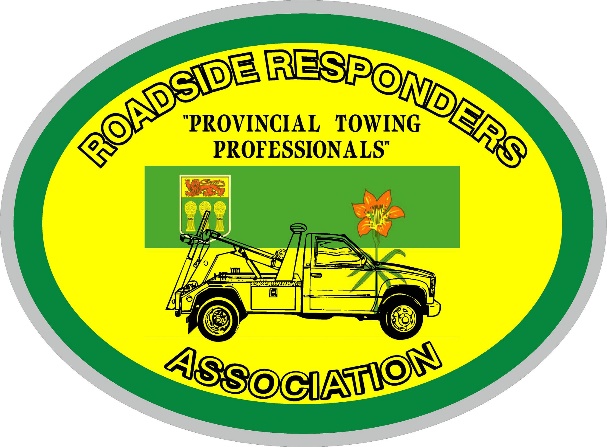 Tow Show 2022September 9 – 11thSaskatoon Inn, 2002 Airport Drive, Saskatoon 
REGISTRATION for ATTENDEES(There is no charge, but you must register prior to attending)Company Name: _____________________________________________________Attendees: 1._________________   2. ___________________ 3. _______________		4._________________ 5.___________________ 6.________________Email:_____________________________________________________________Phone #:_________________________    Badges will be given out at Registration (Please ensure all of your attendees are registered)Welcome Reception & Registration:  Thursday September 8th, 6 – 10 pmTake a load off and kick back! The RRAS Welcome Reception is the perfect way to relax after travelling, meet up with old friends and make some new ones as we get ready to enjoy the RRAS tow show.Upon registration you will be issued more information on the Beauty Pageant and other events for the weekend.Special room rates available at the Saskatoon Inn for the Tow Show.Reference: Tow Show - Roadside RespondersPhone: (306)-242-1440 then press option 1Online Code: https://reservations.travelclick.com/6876?groupID=3295930  Cut-off Date: August 9, 2022 (after this date you will still get the room rate just no guarantee of rooms)Please email Tow Show registration to roadsideresponderssask@gmail.com or fax to 306-931-1607	Roadside Responders Association of Saskatchewan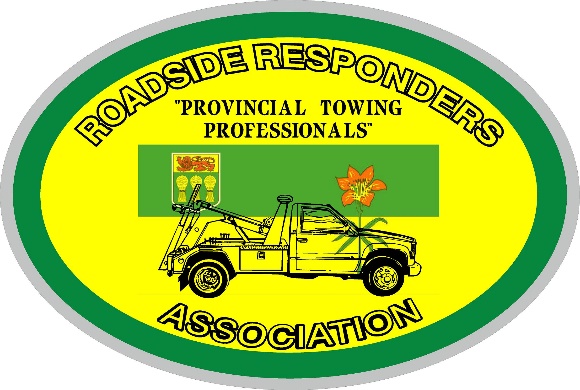 TOW SHOW 2022September 9 – 11thSaskatoon Inn, 2002 Airport Drive, Saskatoon 
Focus is on visiting & professional promotion of the industry.Sharing Ideas & StoriesVisit your dealer’s booths to learn how they support product service to the Towing Industry – See what’s new!For this reason there will be no time consuming driving competitions.  We will have an area set up where will have unlock demonstrations where you may all participate and show others your tricks of the trade.  There will be one unlock kit prize to give away at the Banquet to all whom participate.  Make sure you get your name in the draw!Make sure you reserve the number of rooms you will be needing and use the RRAS Tow Show reference to book.Let us know the number and type of truck you will be entering in the Beauty Contest_________More information on the Beauty contest to follow ___________________________Banquet Tickets $60.00 for RRAS Members. ________ $75.00 for Non Members ________  A great meal, Live Entertainment, Prizes and a great chance to visit with other towers & reps. Itinerary for the weekend:Thursday, Sept. 8th         7:00pm – 10:00pm    Registration, Welcome Reception and Exhibitor Move InFriday, Sept.9th   	   9:00 am – 5:00 pm    Trade Show and Special Events	    Evening   –   BBQ and Tow Truck light showSaturday, Sept. 10th	    9:00am – 4 pm.  Trade Show and Special Events         Evening   -   6:00 pm – 12:00am   Banquet with live entertainment TBDSunday, Sept. 11th 	    9:00 am   – 12:00 pm   Trade Show	12:00pm   Exhibitor Tear Down